Ref: IIPV3EBS02_G70_1							   Date:7/6/2023To,Dr. Sugato Mukkherjee PhD, Post DocAssistant Professor of LawAmity UniversityHaryana India.Subject : Letter of Acceptance with brief note on role and responsibilitiesDear Dr. Sugato Mukkherjee,This is to inform that your profile is accepted for the role of an editor with Unique Editor Id “IIPER1678449218” for the edited book series titled Futuristic Trends in Social Sciences with Series Code IIPV3EBS02_G70Please note the series code suffixed with book series title. This is uniquely allotted for the book series to be published under your editorship.Team of FOUR editors including you is constituted to bring this edited book series from the stage of publicity to successful publication of quality chapters. Following Members will join your team as co editors with equal responsibilities.Benefits of being an Editor under IIP:No registration fee, IIP will give you the remuneration for the submissions from your referenceOne complimentary copy of the published edited book under youDedicated dashboard for editorship, and review workEasy automated tracking system for your submissions and submission from your referenceEditorship certificate under International Publisher (Hard copy)As per UGC and other accreditation bodies, adds points to your API based on points allotted for edited book publication under International Publication.Global exposure to the book and editor(s)30% royalty on each sale of the book (which will be shared among all the editors equally)*Unique Editor Identification Number to keep track of all works done under youYour editorship will distinguish you from the crowd of other academic & research professionalsYou will educate yourself on a wide range of topics of your interest by opening the door to new ideasPublication details:Dual mode publication (One as an edited book with ISBN and another one as a Journal paper with ISSN)DOI allotment to each chapterIndexing in RSquareL (www.rsquarel.org) and Google ScholarResponsibilities of an Editor:Promoting this book series among your colleagues, students, and researchers who are working on this specified area and make them to submit quality chapters under your reference IDChapters reviewing (optional)Whatsapp and social media circulation ( Facebook, LinkedIn, Instagram, Research Gate) of the poster (which will be provided later) in groups catches the eyes of researchers easilyEditor can also contribute a chapter to his / her book seriesConvey the benefits to authors (contributors)Note: IIP is not specifying any target, instead requesting your complete support to make this book series publication successful.Remuneration details:Remuneration of Rs.500/- or USD7 per chapter registered under your reference to your edited book (Ex: If 20 chapters are registered under your reference,140USD [Editors from abroad] or Rs.10,000/- [Indian Editors] will be the remuneration).Important dates:Paper submission portal opens from 12th June 2023 Last date for chapter submission: within 31st July 2023Review status notification (parallel process): within 31st July 2023Last date for resubmission/extended submission: 28th August 2023Final Acceptance Notification: within 2nd September 2023Last date for registration: within 14th October 2023---------Publication Process at IIP Press-----------------Consolidation of chapters: 31st October 2023Formatting work of chapters: November 2023Edited Book Publishing with certificate issuing (e copy): December 2023Journal Publishing and Indexing: January 2024Dispatch of hard copy of book and certificate: February 2024Remuneration payment related to Volume 3 (if any): March 2024Benefits to Author (Chapter contributor):Peer reviewed publicationSelected chapters will be indexed in RSquareL and other indexing platforms including Amazon, Google Books etc.Publication of chapter in book series with ISBN/ISSNPublishing in IIP Proceedings Digital Library with DOIOpen access mode of publication in IIP Digital LibraryOptimized searching options to increase the visibility of the work to readers and other researchers which helps in citationUnique dashboard  to AuthorEasy paper/chapter management system with transparency of the process including peer reviewAdds points to API as per NAAC & NBA (India) and other accreditation bodies from abroadOne complimentary copy per chapterCertificate to all authors who contributed chapter(s) Registration fee per chapter irrespective of number of Authors:30 USD for Authors from other countriesINR 2000 for Authors from IndiaAdditional Technical Support from IIP to the Editors:● Reviewing support from IIP Reviewers● Plagiarism checking service ● Submission management● Registration managementHerewith we are attaching the “Call for chapter” poster of your Book Series “ Futuristic Trends in Social Sciences” with Series Code IIPV3EBS02_G70, you can use this to circulate among your contacts, colleagues, students etc and give wide publicity to take this book series towards success.We have great confidence in your role as an Editor throughout the entire process, leading to the publication of high-quality chapters.We wish you all the best for your new responsibilitiesWith Regards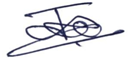 Jagadeesh S MIIP Edited Book Series ManagerIterative International Publishers (IIP)Contact: +91-8861512568Mail: info@iipseries.orgAbhishek Mondal PhD in sociologyPHD ScholarAdamas UniversityBarasat KolkataWest Bengal India.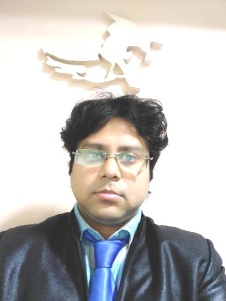 M Kamraju M.Sc ,M.AM.A,M.EdResearch AssociateDepartment of GeographyOsmania Universityfunded by ICSSR Major ProjectMinistry of Education New Delhi.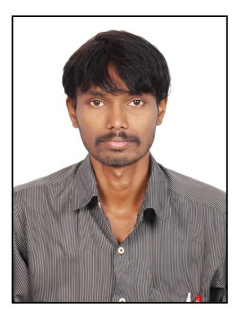 Sparsh Agarwal B.A. LL.B., LL.M.Contract AnalystPramata Knowledge SolutionsPvt. Ltd.Bangalore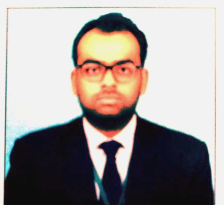 